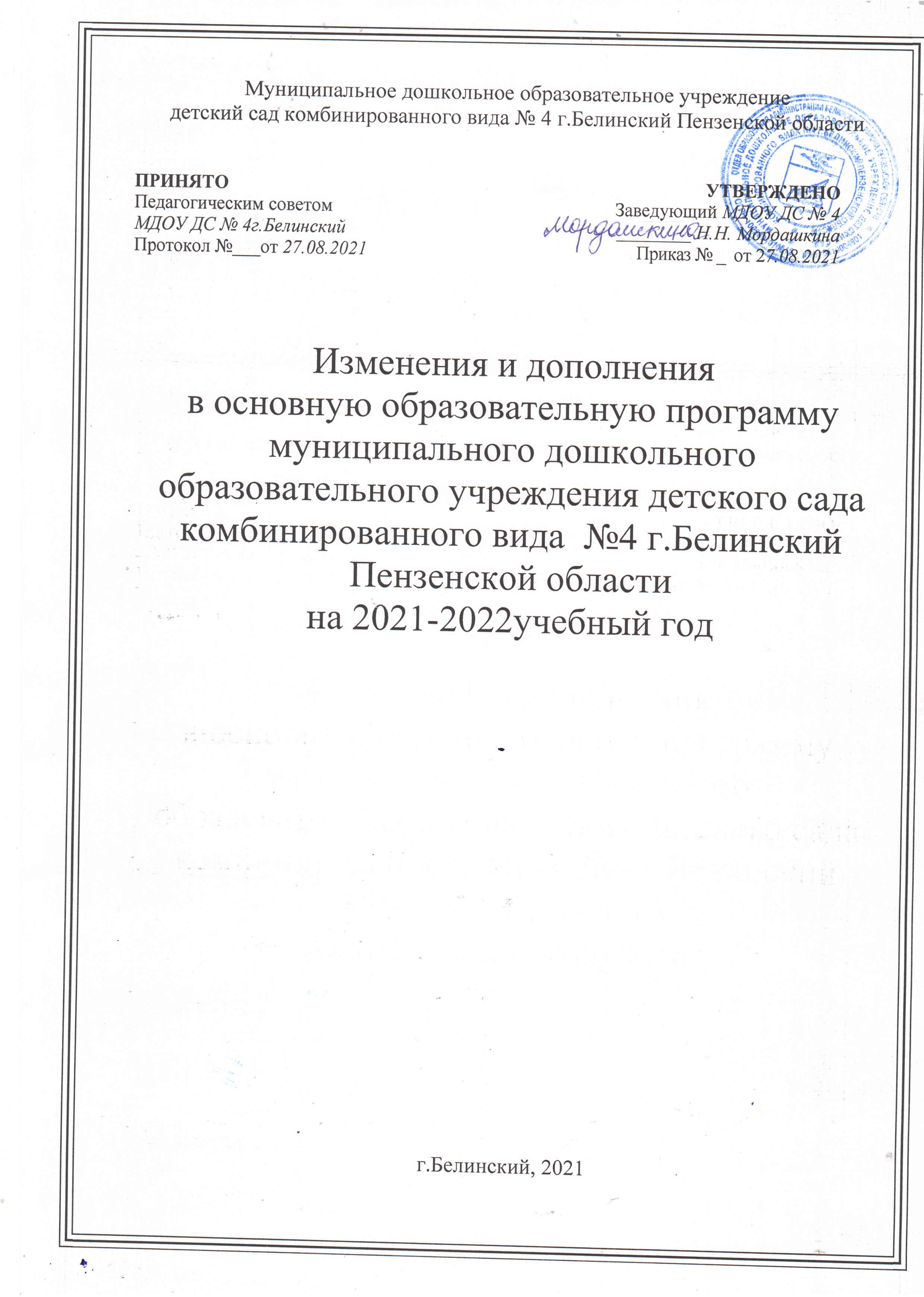 Образовательная программа дошкольного образования (далее - Программа) спроектирована как программа психолого-педагогической поддержки позитивной социализации и индивидуализации развития детей дошкольного возраста и определяет комплекс основных характеристик дошкольного образования (объём, содержание и планируемые результаты в виде целевых ориентиров дошкольного образования), организационно-педагогические условия образовательного процесса.Программа направлена на создание условий социальной ситуации развития дошкольников, открывающей возможности позитивной социализации ребёнка, его всестороннего личностного морально-нравственного и познавательного развития, развития инициативы и творческих способностей на основе соответствующих дошкольному возрасту видов деятельности (игры, изобразительной деятельности, конструирования, восприятия сказки и др.), сотрудничества с взрослыми и сверстниками в зоне его ближайшего развития, на создание образовательной среды как зоны ближайшего развития ребёнка. Программа является документом, регламентирующим содержание и педагогические условия обеспечения образовательного процесса, определяющим путь достижения федерального государственного образовательного стандарта.Программа характеризует модель воспитания и обучения детей дошкольного возраста от 1,6 до 7 лет, которая охватывает все основные моменты их жизнедеятельности с учётом приоритетности видов детской деятельности в каждом возрастном периоде. Следовательно, программа обеспечивает разностороннее развитие воспитанников ДОУ с учетом их возрастных и индивидуальных особенностей, способствует сохранению и укреплению физического и психического здоровья, формированию общей культуры, развитию физических, интеллектуальных и личностных качеств, формированию предпосылок учебной деятельности, обеспечивающих социальную успешность, направлена на необходимую коррекцию речевого развития и достижение воспитанниками готовности к школе.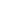 Обоснование внесения изменений и дополнений в основную образовательную программу ДОУ      В связи с изменением  содержания  ООП ДО МДОУ ДС №4  (дополнение программой воспитания, календарным  планом воспитательной работы), контингента воспитанников, письмом Роспотребнадзора от 08.05.2020г. №02/8900-2020-24, Постановлением Федеральной службы по надзору в сфере защиты прав потребителей и благополучия человека от 30 июня 2020г. №16 «Об утверждении Санитарно-эпидемиологических правил СП 1.2.3685-21 «Санитарно-эпидемиологические требования к устройству, содержанию и организации работы образовательных организаций и других объектов социальной инфраструктуры для детей и молодежи в условиях распространения новой коронавирусной инфекции(СOVID-19).     Программа воспитания является приложением к основной образовательной программе МДОУ ДС №4 (ООП ДО МДОУ ДС №4). Программа обеспечивает реализацию Федерального закона от 31 июля 2020 года № 304-ФЗ «О внесении изменений в Федеральный закон «Об образовании в Российской Федерации» по вопросам воспитания обучающихся».       Во  II разделе « Cодержательный раздел»  п.2.6. Программа коррекционно-развивающей работы с детьми с ограниченными возможностями здоровья, 2 абзац изложить в следующей редакции:            В ДОУ действуют 3 группы комбинированной направленности для детей с нарушением речи в возрасте 4 - 5 , 5 -  6 и 5- 6 лет.    В III.разделе « Организационный  раздел Программы» в подразделе        3. 3  «Кадровые условия  реализации  Программы» 3 абзац изложить в следующей редакции:   Согласно Единому квалификационному справочнику должностей руководителей, специалистов и служащих в ДОУ и филиалах  имеется  : 1) административный персонал:  - заведующий – 1; 2) педагогические работники:  - старший воспитатель – 1;    воспитатели – 14;  музыкальный руководитель – 1;  - педагог- психолог – 1;   учитель-логопед – 3. 3) учебно-вспомогательный персонал:  - помощники  воспитателей – 9; 4) административно-хозяйственный персонал: - повар – 2; завхоз – 1; другие – 5 В III.разделе « Организационный  раздел Программы» в подразделе       3.7. Организация режима пребывания детей в ДОУ     изложить в следующей редакции:Правильный распорядок дня – это рациональная продолжительность и разумное чередование различных видов деятельности и отдыха детей в течение суток. Основным принципом правильного построения распорядка является его соответствие возрастным психофизиологическим особенностям детей, режим дня составлен с расчетом на 12-часовое пребывание ребенка в ДОО.   Организация режима дня. При проведении режимных процессов ДОО придерживается следующих правил: - полное и своевременное удовлетворение всех органических потребностей детей;- тщательный гигиенический уход, обеспечение чистоты тела, одежды, постели;- привлечение детей к посильному участию в режимных процессах; - поощрение самостоятельности и активности;- формирование культурно-гигиенических навыков;- эмоциональное общение в ходе выполнения режимных процессов;- учет потребностей детей, индивидуальных особенностей каждого ребенка;- спокойный и доброжелательный тон обращения, бережное отношение к ребенку, устранение долгих ожиданий, так как аппетит и сон малышей прямо зависят от состояния их нервной системы.       Основные принципы построения режима дня: - режим дня выполняется на протяжении всего периода воспитания детей в ДОО, сохраняя последовательность, постоянство и постепенность;- соответствие правильности построения режима дня возрастным психофизиологическим особенностям дошкольника (в ДОО для каждой возрастной группы определен свой режим дня); - организация режима дня проводится с учетом теплого и холодного периода года. Оздоровительно-закаливающие процедурыОсуществляются оздоровительно-закаливающие процедуры с использованием естественных факторов: воздуха, солнца, воды. В групповых помещениях поддерживается постоянная температура воздуха (+21-22 °С). Одежда детей в помещении двухслойная.Осуществляет закаливание детей во время одевания после сна и при переодевании в течение дня.Одним из эффективных закаливающих мероприятий является прогулка с детьми в любую погоду: обязательная минимальная-3 часа (в зимнее время — до температуры -15 °С). В ненастье воспитатели гуляют с детьми на крытой веранде, организуя подвижные игры (зайчики скачут на лужайке, мышки убегают от кота в норки и др.).После окончания прогулки в летнее время сочетаются гигиенические и закаливающие процедуры при умывании и мытье ног, при этом учитывается состояние здоровья каждого ребенка и степень его привыкания к воздействию воды.Режим дня в ДОУДлительность пребывания в группе: 12 часовСезон года: холодныйРежим дня в ДОУДлительность пребывания в группе: 12 часовСезон года: теплыйОсобенности организации режимных моментов      Дети находятся в ДОУ с 7.00 до 19.00 - 12 часов. Рациональный режим дня остаётся основой охраны здоровья и воспитания детей. Чёткое выполнение режима способствует регулированию базовых физиологических потребностей ребёнка, стабильности поведения, приучает его к организованности, активности, помогает сохранять устойчивую работоспособность. Предельная наполняемость групп по СаНПиН. Программа реализуется в группах полного пребывания детей в ДОУ в группах детей разного возраста от 1,5 до 7 лет. В  ГКП- с 9-00 до 11-00 путём вливания в основные группы по возрасту.     При осуществлении режимных моментов учитываются индивидуальные особенности детей (длительность сна, вкусовые предпочтения, темп деятельности и т. д.).     Максимальная продолжительность непрерывного бодрствования детей 3-7 лет составляет 5,5-6 часов, до 3-х лет – в соответствии с медицинскими рекомендациями.      Прогулка в ДОУ является надежным средством укрепления здоровья детей и профилактики утомления. На прогулке воспитанники удовлетворяют  свою потребность в двигательной активности (в самостоятельных и организованных подвижных, спортивных играх и упражнениях). Воспитатели  обеспечивают достаточное пребывание детей на свежем воздухе в соответствии с режимом дня.    Ежедневная обязательная минимальная продолжительность прогулки детей составляет 3 часа. При температуре воздуха ниже минус 15 С и скорости ветра более 7 м/с продолжительность прогулки сокращается. Во время прогулки с детьми проводятся  игры и физические упражнения.       В режиме дня  выделяется постоянное время ежедневного чтения детям. Читают не только художественную литературу, но и познавательные книги, детские иллюстрированные энциклопедии, рассказы для детей по истории и культуре  родной страны и зарубежных стран. Чтение книг и обсуждение прочитанного воспитывает на примере литературных героев  в детях социально-нравственные качества, избегая нудных и бесполезных поучений и нотаций. При этом у ребенка всегда есть выбор: слушать или заниматься своими делами.      Правильное чередование сна и бодрствования способствует нормальной психической деятельности. Быстрому засыпанию и глубокому сну способствуют разнообразная активная деятельность детей во время бодрствования; спокойные занятия, снимающие перевозбуждение, перед отходом ко сну. В помещении, где спят дети, воспитатели создают спокойную, тихую обстановку. Для детей от 1,5 до 3 лет дневной сон организуют однократно.     Самостоятельная деятельность детей 3-7 лет (игры, подготовка к занятиям, личная гигиена) занимает в режиме дня не менее 3-4 часов.     Для детей раннего возраста от 1,5 до 3 лет непосредственно образовательная деятельность составляет не более 1 час 40 минут в неделю (игровая, музыкальная деятельность, общение, развитие движений). Продолжительность непрерывной непосредственно образовательной деятельности составляет не более 10 мин. В теплое время года непосредственно образовательную деятельность осуществляют на участке во время прогулки.      Максимально допустимый объем недельной образовательной нагрузки для детей дошкольного возраста составляет: в младшей группе (дети четвертого года жизни) -2 час 30 мин., в средней группе (дети пятого года жизни) - 3 часа 20 минут, в старшей группе (дети шестого года жизни) - 6 часов 25 минут, в подготовительной (дети седьмого года жизни) - 7 часов 30 минут. Продолжительность непрерывной непосредственно образовательной деятельности для детей 4-го года жизни - 15 минут, для детей 5-го года жизни - 20 минут, для детей 6-го года жизни - 25 минут, а для детей 7-го года жизни - 30 минут. Максимально допустимый объем образовательной нагрузки в первой половине дня в младшей и средней группах не превышает 30 и 40 минут соответственно, а в старшей и подготовительной 50 или 75  минут, если одно занятие пройдет после дневного сна и 1, 5 часа (90 минут)соответственно в подготовительной группе, если одно занятие пройдет после дневного сна. В середине времени, отведенного на непрерывную образовательную деятельность, проводят физкультминутку. Перерывы между периодами непрерывной образовательной деятельности - не менее 10 минут. В середине непосредственно образовательной деятельности статического характера проводят физкультминутку.Занятия с учителем  - логопедом и другими специалистами регламентируется индивидуально в соответствии с медико-педагогическими рекомендациями.         В летний оздоровительный период непосредственно образовательная деятельность не проводится. В данный период  организуются спортивные, развлекательные и экскурсионные мероприятия.         В середине занятий статического характера проводятся физкультминутки.Режим дня составляется и утверждается на каждый учебный год в зависимости  от возраста детей в соответствии с СанПин.         Чёткое выполнение режима способствует регулированию базовых физиологических потребностей ребенка, стабильности поведения, приучает его к организованности, активности, помогает сохранять устойчивую работоспособность.Рациональный режим дня остаётся основой охраны здоровья и воспитания детей.Расписание организованной образовательной деятельности     В план непрерывной образовательной деятельности включены пять образовательных областей, обеспечивающие социально-коммуникативное, познавательное, речевое, художественно-эстетическое и физическое развитие детей.     Коррекционная работа с детьми, имеющими нарушения речи, проводится в рамках работы с детьми старшего дошкольного возраста через  индивидуальную и подгрупповую  работу учителя-логопеда  в первую половину дня, при взаимодействии с педагогами и родителями.     Коррекционная работа с педагогом- психологом  проводится с 1,6 до 3 лет в совместной деятельности в режимных моментах, с 4 до 7 лет проводится в рамках работы с детьми через  индивидуальную и подгрупповую  работу в первую половину дня, при взаимодействии с педагогами и родителями.Режимные моментыМероприятия/ группа1 Группа раннего возраста1,5 -2 года2 группа раннего возраста (2-3года) Младшая группа(3-4года)Средняя группа(4-5лет)Старшая группа(5-6 лет)Подготовительная группа(6-7лет)Утренний приемосмотр, термометрия; самостоятельно-игровая деятельность, индивидуальная работа, общение с родителями7.00-8.107.00-8.207.00 –8.157.00-8.207.00-8.207.00 - 8.20Утренняя зарядкаУпражнения  со спортивным инвентарем и без него           8.10– 8.158.20-8.308.15-8.258.20-8.308.20-8.308.20 – 8.30ЗавтракПодготовка к завтраку: гигиенические процедуры;Завтрак; Гигиенические процедуры после приема  пищи8.15-8.458.30-8.508.25-8.508.30-8.508.30-8.508.30-8.50Самостоятельная деятельностьИгры8.45-9.008.50-9.008.50-9.008.50-9.008.50-9.008.50-9.00Образовательная нагрузкаОрганизованная образовательная деятельность9.00-9.20                          по подгруппам9.00-9.20                          по подгруппам9.00-9.159.00-9-209.00-9.259.00-9.30ПерерывСамостоятельная деятельность9.20-9.309.20-9.309.15-9.259.20-9.309.25-9.359.30-9.40Образовательная нагрузкаОрганизованная образовательная деятельность9.30-9.409.30-9.409.25- 9.409.30- 9.509.35-10.009.40- 10.10Самостоятельная деятельностьОтдых, игры9.40-10.009.40-10.009.40-10.009.50-10.0010.00-10.2010.10-10.30Второй завтракВторой завтрак. Гигиенические процедуры до и  после приема пищи10.00-10.1010.00-10.1010.00-10.1510.00-10.1510.20-10.3010.30-10.40Прогулка, двигательная активностьПодготовка к прогулке: переодевание;Прогулка:  игры  подвижные, малоподвижные и  дидактические. Наблюдения, индивидуальная работа, труд; Возвращение с прогулки: переодевание10.10-11.2010.10-11.2010.15-12.0010.15-12.0010.30-12.3010.40-12.30ОбедПодготовка к обеду: гигиенические процедуры;Обед; Гигиенические процедуры после приема пищи11.20-12.0011.20-12.0012.00-12.3012.00-12.3012.30-13.0012.30-13.00Дневной сонПодготовка ко сну:Поход в туалет, переодевание, укладывание в кровати;Дневной сон; Пробуждение: гимнастика после сна,  постепенный подъем, переодевание12.00-15.2012.00-15.2012.30-15.2012.30-15.3013.00-15.1013.00-15.10Уплотненный полдникПодготовка к полднику: гигиенические процедуры;Полдник; Гигиенические процедуры после приема пищи15.20-15.4015.20-15.4015.20-15.4015.30-15.5515.10-15.3015.10-15.30Самостоятельная деятельность, совместная, индивидуальная работа, дополнительное образование Игры , чтение художественной литературы , дополнительное образование, досуги индивидуальная работа15.40-17.0015.40-17.0015.40-17.0015.55-17.0015.30-16.3015.30-16.30Образовательная нагрузкаОрганизованная образовательная деятельность----16.30-16.5516.30- 17.00ПрогулкаПодготовка к прогулке, прогулка17.00-18.0017.00-18.0017.00-18.0017.00-18.0016.55-18.0017.00-18.00Уход домойВозвращение с прогулки, игры, уход детей домой18.00-19.0018.00-19.0018.00-19.0018.00-19.0018.00-19.0018.00 - 19.00Режимные моментыМероприятие/ группа1 Группа раннего возраста1,5 -2 года2 группа раннего возраста (2-3года) Младшая группа(3-4года)Средняя группа(4-5лет)Старшая группа(5-6 лет)Подготовительная группа(6-7лет)Утренний приемПриём детей на улице, общение с родителями,  самостоятельная  деятельность, 7.00-8.107.00-8.207.00 –8.157.00-8.207.00-8.207.00 - 8.20Утренняя зарядкаутренняя зарядка на воздухе Упражнения  со спортивным инвентарем и без него          8.10– 8.158.20-8.308.15-8.258.20-8.308.20-8.308.20 – 8.30ЗавтракПодготовка к завтраку: гигиенические процедуры;Завтрак; Гигиенические процедуры после приема пищи8.15-8.508.30-8.508.25-8.508.30-8.508.30-8.508.30-8.50Самостоятельная деятельностьИгры, труд, самостоятельная                          деятельность детей в группе, общение со сверстниками8.50-9.108.50-9.108.55-9.108.55-9.108.50-9.108.50-9.10Организованная активность  в совместной деятельности9.10-9.309.10-10.009.10-10.009.10-10.009.10-10.009.10-10.00Второй завтракВторой завтрак. Гигиенические процедуры до и  после приема пищи10.00-10.1010.00-10.1510.00-10.1510.00-10.1010.00-10.1010.00-10.10Прогулка, двигательная активностьПодготовка к прогулке: переодевание;Прогулка:  игры  подвижные, малоподвижные и  дидактические. Наблюдения, индивидуальная работа, труд; Возвращение с прогулки: переодевание10.10-11.2010.15-11.2010.15-12.0010.10-12.1010.10-12.2010.10-12.30ОбедПодготовка к обеду: гигиенические процедуры;Обед; Гигиенические процедуры после приема пищи11.20-12.0011.35-12.0012.00-12.3012.20-12.5512.30-13.0012.40-13.00Дневной сонПодготовка ко сну:Поход в туалет, переодевание, укладывание в кровати;Дневной сон; Пробуждение: гимнастика после сна,  постепенный подъем, переодевание12.00-15.1512.00-15.1512.30-15.1012.55-15.1013.00-15.1013.00-15.10Уплотненный полдникПодготовка к полднику: гигиенические процедуры;Полдник; Гигиенические процедуры после приема пищи15.15-15.3515.15-15.3515.10-15.3015.10-15.3015.10-15.3015.10-15.30Самостоятельная деятельность, совместная, индивидуальная работаИгры , чтение художественной литературы , досуги индивидуальная работа15.35-17.0015.35-17.0015.30-17.0016.30-17.0016.25-17.0016.30 - 17.00Прогулка. Уход домойПодготовка к прогулке, прогулка Игры, уход детей домой17.00-19.0017.00-19.0017.00-19.0017.00-19.0017.00-19.0018.00- 19.00Виды организованной деятельностиГруппа раннего возраста1 младшаягруппа2 младшая группаСредняя группаСредняя группаСтаршая группаСтаршая группаСтаршая группаПодготовительнаяк школе группа.Подготовительнаяк школе группа.Виды организованной деятельностиГруппа раннего возраста1 младшаягруппа2 младшая группаКомбинир. напробщеразвиваюКомбинир. общеразвивобщеразвивКомбинир. общеразвив1.Обязательная частьОбразовательная область  «Социально- коммуникативное развитие»1.Обязательная частьОбразовательная область  «Социально- коммуникативное развитие»1.Обязательная частьОбразовательная область  «Социально- коммуникативное развитие»1.Обязательная частьОбразовательная область  «Социально- коммуникативное развитие»1.Обязательная частьОбразовательная область  «Социально- коммуникативное развитие»1.Обязательная частьОбразовательная область  «Социально- коммуникативное развитие»1.Обязательная частьОбразовательная область  «Социально- коммуникативное развитие»1.Обязательная частьОбразовательная область  «Социально- коммуникативное развитие»1.Обязательная частьОбразовательная область  «Социально- коммуникативное развитие»1.Обязательная частьОбразовательная область  «Социально- коммуникативное развитие»1.Обязательная частьОбразовательная область  «Социально- коммуникативное развитие»Программа предполагает организацию данной деятельности за рамками непрерывной образовательной деятельностиПрограмма предполагает организацию данной деятельности за рамками непрерывной образовательной деятельностиПрограмма предполагает организацию данной деятельности за рамками непрерывной образовательной деятельностиПрограмма предполагает организацию данной деятельности за рамками непрерывной образовательной деятельностиПрограмма предполагает организацию данной деятельности за рамками непрерывной образовательной деятельностиПрограмма предполагает организацию данной деятельности за рамками непрерывной образовательной деятельностиПрограмма предполагает организацию данной деятельности за рамками непрерывной образовательной деятельностиПрограмма предполагает организацию данной деятельности за рамками непрерывной образовательной деятельностиПрограмма предполагает организацию данной деятельности за рамками непрерывной образовательной деятельностиПрограмма предполагает организацию данной деятельности за рамками непрерывной образовательной деятельностиПрограмма предполагает организацию данной деятельности за рамками непрерывной образовательной деятельностиОбразовательная область  «Познавательное развитие»Образовательная область  «Познавательное развитие»Образовательная область  «Познавательное развитие»Образовательная область  «Познавательное развитие»Образовательная область  «Познавательное развитие»Образовательная область  «Познавательное развитие»Образовательная область  «Познавательное развитие»Образовательная область  «Познавательное развитие»Образовательная область  «Познавательное развитие»Образовательная область  «Познавательное развитие»Образовательная область  «Познавательное развитие»Формирование элементарных математических представлений-1-15мин.0,5-10мин.1-20мин.1-25мин.1-25мин.1-25мин.1-30мин.2-60мин.Познавательное развитие-1-10 мин.0,5-8мин.-0,5-20мин.-.-.2-25мин.-1-30мин.Расширение ориентировки в окружающем и развитие речи3-10мин---------Со строительным материалом1-6мин1 -10мин.--------С дидактическим материалом2-6мин---------Образовательная область «Речевое развитие»Образовательная область «Речевое развитие»Образовательная область «Речевое развитие»Образовательная область «Речевое развитие»Образовательная область «Речевое развитие»Образовательная область «Речевое развитие»Образовательная область «Речевое развитие»Образовательная область «Речевое развитие»Образовательная область «Речевое развитие»Образовательная область «Речевое развитие»Образовательная область «Речевое развитие»Развитие речи-1-10мин.0,5-7 мин.-2-20мин.-----Развитие речи и обучение грамоте-----..2-25мин2-60 мин.Образовательная область «Художественно- эстетическое развитие»Образовательная область «Художественно- эстетическое развитие»Образовательная область «Художественно- эстетическое развитие»Образовательная область «Художественно- эстетическое развитие»Образовательная область «Художественно- эстетическое развитие»Образовательная область «Художественно- эстетическое развитие»Образовательная область «Художественно- эстетическое развитие»Образовательная область «Художественно- эстетическое развитие»Образовательная область «Художественно- эстетическое развитие»Образовательная область «Художественно- эстетическое развитие»Образовательная область «Художественно- эстетическое развитие»Рисование                                        Лепка                                                Аппликация                             -1-10мин -0,5-7,5мин.В режимных моментах1/31-25мин.1-25мин.1-25мин.1-30мин.1-30мин.Рисование                                        Лепка                                                Аппликация                             -1-10мин.0,5-7,5 мин.В режимных моментах1/3    20мин1-25мин.1-25мин.1-25мин.1-30мин.1-30мин.Рисование                                        Лепка                                                Аппликация                             -.0,5-7,5минВ режимных моментах1/31-25мин.1-25мин.1-25мин.1-30мин.1-30мин.Музыка22 - 20мин.2-30мин.2-40мин.2-40мин.2-50мин.2-50мин.2-50мин2-1час.2-1час.Образовательная область «Физическое развитие»Образовательная область «Физическое развитие»Образовательная область «Физическое развитие»Образовательная область «Физическое развитие»Образовательная область «Физическое развитие»Образовательная область «Физическое развитие»Образовательная область «Физическое развитие»Образовательная область «Физическое развитие»Образовательная область «Физическое развитие»Образовательная область «Физическое развитие»Образовательная область «Физическое развитие»Физическая культура2-20мин.3-45мин.3-60мин.3-60 мин.3-1ч.15м3-1ч.15м3-1ч.15м3-1 ч.30 м3-1 ч.30 мРазвитие движений2---------Коррекционное направлениеКоррекционное направлениеКоррекционное направлениеКоррекционное направлениеКоррекционное направлениеКоррекционное направлениеКоррекционное направлениеКоррекционное направлениеКоррекционное направлениеКоррекционное направлениеКоррекционное направлениеФормирование навыков звукового анализа и синтеза, обучение элементам грамоты---2-40мин.-2-50мин.2-50мин.-2-60мин.-Формирование лексико- грамматического строя речи и связной речи--1-15 мин.2-40мин.-2-50мин.2-50мин.-2-60мин.-Психолого-педагогическое занятиеВ режимных моментахВ режимных моментах1-15В режимных моментах1-201-25мин.1-25мин.1-25мин.1-30мин.1-30мин.2. Часть, формируемая участниками образовательного процесса2. Часть, формируемая участниками образовательного процесса2. Часть, формируемая участниками образовательного процесса2. Часть, формируемая участниками образовательного процесса2. Часть, формируемая участниками образовательного процесса2. Часть, формируемая участниками образовательного процесса2. Часть, формируемая участниками образовательного процесса2. Часть, формируемая участниками образовательного процесса2. Часть, формируемая участниками образовательного процесса2. Часть, формируемая участниками образовательного процесса2. Часть, формируемая участниками образовательного процессаПриоритетное направление «Социально- коммуникативное   развитие»Приоритетное направление «Социально- коммуникативное   развитие»Приоритетное направление «Социально- коммуникативное   развитие»Приоритетное направление «Социально- коммуникативное   развитие»Приоритетное направление «Социально- коммуникативное   развитие»Приоритетное направление «Социально- коммуникативное   развитие»Приоритетное направление «Социально- коммуникативное   развитие»Приоритетное направление «Социально- коммуникативное   развитие»Приоритетное направление «Социально- коммуникативное   развитие»Приоритетное направление «Социально- коммуникативное   развитие»Приоритетное направление «Социально- коммуникативное   развитие»Занимательная деятельность:Занимательная деятельность:Занимательная деятельность:Занимательная деятельность:Занимательная деятельность:Занимательная деятельность:Занимательная деятельность:Занимательная деятельность:Занимательная деятельность:Занимательная деятельность:Занимательная деятельность:«Робототехника в ДОУ»В режимных моментахВ режимных моментахВ режимных моментахВ режимных моментахВ режимных моментахВ режимных моментахВ режимных моментахВ режимных моментахВ режимных моментах«Я и моё окружение»1-10мин.«Я и мир»0,5-7,5 мин. «Мир вокруг»0,5-20мин.0,5-20мин.«Моя Родина- мой край»1-25мин.1-25мин.1-25мин.«Жить - Родине служить»1-30мин.1-30мин.Итого:10 -1 час10- 1ч.30 м.10- 2ч.30мин10- 3ч.20 м10- 3ч.20 м10-3ч.20 м10-3ч.20 м10-3ч.20 м15- 6ч.25мин.15- 7ч.30мин.